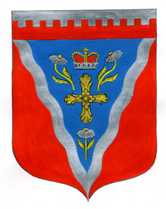 Администрациямуниципального образования Ромашкинское сельское поселениемуниципального образования Приозерский муниципальный район Ленинградской областиП О С Т А Н О В Л Е Н И Еот 17  апреля  2017 года                                                                                              №   101                       В соответствии с пунктом 19 статьи 14  Федерального закона от 06.10.2003 № 131-ФЗ «Об общих принципах организации местного самоуправления в Российской Федерации», со статьей 13 Федерального  закона  от 08.11.2007 № 257-ФЗ «Об автомобильных дорогах и о дорожной деятельности в Российской Федерации и о внесении изменений в отдельные законодательные акты Российской Федерации», со статьей 2 Федерального закона Российской Федерации от 10.12.1995 года № 196-ФЗ «О безопасности дорожного движения», Приказом Минтранса РФ от 27.08.2009 № 150 «О порядке проведения оценки технического состояния автомобильных дорог», руководствуясь Уставом муниципального образования Ромашкинское сельское поселение, администрация МО Ромашкинское сельское поселение П О С Т А Н О В Л Я Е Т :Утвердить Положение о постоянно действующей комиссии по оценке технического состояния автомобильных дорог общего пользования местного значения, расположенных на территории муниципального образования Ромашкинское сельское поселение, согласно приложению № 1 к настоящему постановлению.Создать постоянно действующую комиссию по оценке технического состояния автомобильных дорог, расположенных на территории муниципального образования Ромашкинское сельское поселение Приозерского муниципального района Ленинградской области, согласно приложению № 2.3. Опубликовать настоящее решение на официальном сайте поселения.4. Настоящее решение вступает в силу со дня его официального опубликования.	5. Контроль за исполнением постановления оставляю за собой.              Глава администрации                                                   С.В.Танков И.М. Руденко (813) 79-99-515Разослано: дело-2, прокуратура-1, СМИ-1, администратор сайта- 1 Приложение № 1к постановлению администрации МО Ромашкинское сельское поселение от 17 апреля 2017 года № 101ПОЛОЖЕНИЕо постоянно действующей комиссии по оценке техническогосостояния автомобильных дорог общего пользования местного значения, расположенных на территории муниципального образования Ромашкинское сельское поселение Приозерского муниципального района Ленинградской области1.  Настоящее положение устанавливает порядок работы постоянно действующей комиссии по обследованию и определению технического состояния автомобильных дорог общего пользования местного значения, расположенных в границах муниципального образования Ромашкинское сельское поселение Приозерского муниципального района Ленинградской области.2. Основной функцией комиссии является непосредственное обследование автомобильных дорог общего пользования и иных транспортных инженерных сооружений путем визуального осмотра и с применением измерительного оборудования, приборов, передвижных лабораторий.3. Основной задачей комиссии является оценка соответствия транспортно-эксплуатационных характеристик автомобильных дорог требованиям строительных норм и правил, техническим правилам ремонта и содержания автомобильных дорог, другим нормативным документам. 4. Обследование автомобильных дорог проводится комиссией не реже одного раза в год.5. Обследование автомобильных дорог  поселения  осуществляется в целях – получения полной и достоверной информации о состоянии дорог и принятых мерах по устранению ранее отмеченных недостатков, дальнейшая разработка рекомендаций по снижению уровня аварийности, улучшению организации дорожного движения.6. При подготовке к обследованию изучаются данные о проверяемой дороге. Для этого используют:- технический паспорт;- дислокацию дорожных знаков, схемы разметки;- статистику аварийности;- акты предыдущих проверок;- планы работ дорожных и коммунальных организаций в части обеспечения безопасности движения;- схемы организации движения для внутриквартальной сети.7. В процессе обследования путем визуального осмотра устанавливаются и определяются наличие и состояние технических средств дорожного движения, качество содержания дороги и дорожных сооружений, дается оценка их соответствия требованиям, предъявляемым исходя из существующей интенсивности движения и транспортного потока. Готовятся предложения по внесению изменений в дислокации дорожных знаков и схем разметки.Для использования в работе комиссии измерительного оборудования, приборов, передвижных лабораторий, администрация вправе заключить муниципальный контракт в соответствие с требованиями Федерального закона от 05.04.2013 № 44-ФЗ «О контрактной системе в сфере закупок товаров, работ, услуг для обеспечения государственных и муниципальных нужд» на проведение данных работ.8. При проведении обследования технического состояния автомобильных дорог общего пользования местного значения, находящиеся на территории Ромашкинского сельского поселения основное внимание уделяется:- эксплуатационному состоянию проезжей части, обочин, тротуаров, пешеходных дорожек;- обеспечению видимости на кривых в плане и продольных в профиле, пересечениях и примыканиях;- состоянию и оборудованию остановок маршрутных транспортных средств;- состоянию освещения;- обозначению и оборудованию пешеходных переходов;- ограждению мест производства работ на проезжей части, организации и состоянию их объездов;- искусственному освещению на пересечениях в разных уровнях, на участках дорог, проходящих через населенные пункты, на остановках общественного транспорта;- состоянию дорожных знаков, разметки;- состоянию стоянок и площадок отдыха, съездов;- обеспечению чистоты и порядка полосы отвода и территории, прилегающей к дороге.             9. По результатам проведения обследования технического состояния автомобильных дорог общего пользования местного значения подготавливается акт, где указываются виды и объемы работ по совершенствованию дорожных условий и устранению недостатков, сроки их проведения (Приложение к настоящему Положению).10. В случае выявления несоответствия транспортно-эксплуатационных характеристик автомобильных дорог требованиям технических регламентов, комиссия вырабатывает предложения о проведении неотложных и перспективных мероприятий, направленных на их устранение.11. Комиссия имеет право:- запрашивать и получать от специализированных организаций независимо от форм собственности сведения, необходимые для решения возложенных на Комиссию задач;- вносить предложения по вопросам безопасности дорожного движения в органы, в компетенцию которых входит решение указанных вопросов.12. Комиссию возглавляет председатель, который руководит работой комиссии, дает поручения ее членам и проверяет их исполнение.13. Секретарь комиссии ведет рабочую документацию комиссии, оповещает ее членов о сроках проведения диагностики, составляет Акт.14. Решение Комиссии принимается простым большинством голосов ее членов, присутствующих на оценке технического состояния автомобильной дороги, и заносится в Акт, который подписывается председателем комиссии.АКТоценки технического состояния автомобильных дорог общего пользования местного значения, расположенных на территории муниципального образования Ромашкинское сельское поселение Приозерского муниципального района Ленинградской области___________________                                                                        «__»___________20__ г.               (место составления)	Постоянно действующая комиссия по оценке технического состояния автомобильных дорог общего пользования местного значения, расположенных на территории муниципального образования Ромашкинское сельское поселение, утвержденная постановлением администрации МО Ромашкинское сельское поселение от «____» ___________ 201___ года  № _____________в составе  председателя комиссии:  _________________________________________________________________________________________________________________________зам. председателя комиссии: ______________________________________________________________________________________________________________________________членов комиссии: ________________________________________________________________________________________________________________________________________________________________________________________________________________________________________________________________________________________________________________________________________________________________________секретаря комиссии: __________________________________________________________рассмотрев представленную документацию:технический паспорт_______________________________________________________________________________________________________________________________________________________
и проведя визуальное обследование объекта:_________________________________________________________________________________________________________________по адресу: Ленинградская область, Приозерский район, п. _____________________________________________________________________________________________________ год ввода в эксплуатацию _________, дата последнего ремонта __________, реконструкции: ________, протяженность: ___ км.,Комиссия установила следующее:1) параметры и характеристики автомобильной дороги, определяющие степень соответствия нормативным требованиям постоянных (незначительно меняющихся в процессе эксплуатации или меняющихся после реконструкции и капитального ремонта) параметров и характеристик автомобильной дороги (технический уровень автомобильной дороги):ширина проезжей части и земляного полотна ________________ м;габариты искусственных дорожных сооружений ____________________________;наличие элементов водоотвода___________________________________________;наличие элементов обустройства дороги и технических средств организации дорожного движения:________________________________________________________;2) параметры и характеристики автомобильной дороги, определяющие степень соответствия нормативным требованиям переменных параметров и характеристик автомобильной дороги, организации и условий дорожного движения, изменяющихся в процессе эксплуатации автомобильной дороги (эксплуатационное состояние автомобильной дороги):объем и вид повреждений проезжей части, земляного полотна и системы водоотвода, искусственных дорожных сооружений, элементов обустройства дороги и технических средств организации дорожного движения:___________________________;Заключение:1. Заключение по оценке технического состояния объекта: _____________________________________________________________________________________________________________________________________________________________________________________________________________________________________ 2. Предложения по устранению недостатков, сроки их проведения:  _____________________________________________________________________________________________________________________________________________________________________________________________________________________________________Председатель комиссии            ____________________               /________________/			                              (подпись)                                                                 (Ф.И.О.)Приложение № 2к постановлению администрации МО Ромашкинское сельское поселение от 17 апреля 2017 года № 101СОСТАВ постоянно действующей комиссии по оценке технического состояния автомобильных дорог общего пользования местного значения, расположенных на территории муниципального образования Ромашкинское сельское поселение Приозерского муниципального района Ленинградской области                            Председатель комиссии:глава администрации МО Ромашкинское сельское поселение Заместитель председателя комиссии:Заместитель главы администрации МО Ромашкинское сельское поселение Секретарь комиссии:ведущий специалист администрации МО Ромашкинское сельское поселение (общий сектор)Члены комиссии:ведущий специалист – землеустроитель администрации МО Ромашкинское сельское поселение депутат совета депутатов муниципального образования Ромашкинское сельского поселенияСтароста, председатель общественного совета муниципального образования Ромашкинское сельского поселения«О создании постоянно действующей комиссии по оценке технического состояния автомобильных дорог общего пользования местного значения, расположенных на территории муниципального образования Ромашкинское сельское поселение Приозерского муниципального района Ленинградской области»Приложение к Положению о постоянно действующей комиссии по оценке технического состояния автомобильных дорог, расположенных на территории МОРомашкинское сельское поселение